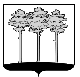 ГОРОДСКАЯ  ДУМА  ГОРОДА  ДИМИТРОВГРАДАУльяновской областиР Е Ш Е Н И Ег.Димитровград   24  апреля  2019  года   .                                                                                                                                                                                                                                                                                                                                                                                                                                                                                                                                                                                                                                                                      № 20/174  .О внесении изменения в Положение о флаге города Димитровграда Ульяновской областиВ соответствии с частью 3 статьи 9 Федерального закона от 06.10.2003 №131-ФЗ «Об общих принципах организации местного самоуправления в Российской Федерации», со статьей 4, пунктом 4 части 2 статьи 26 Устава муниципального образования «Город Димитровград» Ульяновской области, Городская Дума города Димитровграда Ульяновской области третьего созыва решила:1. Внести изменение в Положение о флаге города Димитровграда Ульяновской области, утверждённое решением Городской Думы города Димитровграда Ульяновской области первого созыва от 23.12.2009 №24/322:1.1. Пункт 2.2 части 2 статьи 4 изложить в редакции следующего содержания:«2.2. в кабинетах Главы города Димитровграда Ульяновской области, Председателя Городской Думы города Димитровграда Ульяновской области, Председателя Контрольно-счётной палаты города Димитровграда Ульяновской области, их заместителей, руководителей отраслевых (функциональных) органов Администрации города Димитровграда Ульяновской области, руководителей и заместителей руководителей муниципальных учреждений.».2. Установить, что настоящее решение подлежит официальному опубликованию и размещению в информационно-телекоммуникационной сети «Интернет» на официальном сайте Городской Думы города Димитровграда Ульяновской области (www.dumadgrad.ru).3. Установить, что настоящее решение вступает в силу со дня, следующего за днем его официального опубликования.4. Контроль исполнения настоящего решения возложить на комитет по социальной политике и местному самоуправлению (Степаненко).Председатель Городской Думы			Исполняющий обязанностигорода Димитровграда					Главы города ДимитровградаУльяновской области					Ульяновской области			    А.П.Ерышев				                   А.Р.Гадальшин